Зарегистрировано в Минюсте России 22 марта 2023 г. N 72667МИНИСТЕРСТВО ФИНАНСОВ РОССИЙСКОЙ ФЕДЕРАЦИИПРИКАЗот 10 февраля 2023 г. N 14нОБ УТВЕРЖДЕНИИ ПРИМЕРНОЙ ФОРМЫ РЕШЕНИЯО ПЕРЕДАЧЕ РЕЛИГИОЗНОЙ ОРГАНИЗАЦИИ В СОБСТВЕННОСТЬИЛИ БЕЗВОЗМЕЗДНОЕ ПОЛЬЗОВАНИЕ ГОСУДАРСТВЕННОГОИЛИ МУНИЦИПАЛЬНОГО ИМУЩЕСТВА РЕЛИГИОЗНОГО НАЗНАЧЕНИЯИ (ИЛИ) ИМУЩЕСТВА, СООТВЕТСТВУЮЩЕГО КРИТЕРИЯМ, УСТАНОВЛЕННЫМЧАСТЬЮ 3 СТАТЬИ 5 ФЕДЕРАЛЬНОГО ЗАКОНА ОТ 30 НОЯБРЯ 2010 Г.N 327-ФЗ "О ПЕРЕДАЧЕ РЕЛИГИОЗНЫМ ОРГАНИЗАЦИЯМ ИМУЩЕСТВАРЕЛИГИОЗНОГО НАЗНАЧЕНИЯ, НАХОДЯЩЕГОСЯ В ГОСУДАРСТВЕННОЙИЛИ МУНИЦИПАЛЬНОЙ СОБСТВЕННОСТИ", И (ИЛИ) О ПЕРЕДАЧЕРЕЛИГИОЗНОЙ ОРГАНИЗАЦИИ В СОБСТВЕННОСТЬ ГОСУДАРСТВЕННОГОИЛИ МУНИЦИПАЛЬНОГО ИМУЩЕСТВА, СООТВЕТСТВУЮЩЕГО КРИТЕРИЯМ,УСТАНОВЛЕННЫМ ЧАСТЬЮ 1 СТАТЬИ 12 ФЕДЕРАЛЬНОГО ЗАКОНАОТ 30 НОЯБРЯ 2010 Г. N 327-ФЗ "О ПЕРЕДАЧЕ РЕЛИГИОЗНЫМОРГАНИЗАЦИЯМ ИМУЩЕСТВА РЕЛИГИОЗНОГО НАЗНАЧЕНИЯ, НАХОДЯЩЕГОСЯВ ГОСУДАРСТВЕННОЙ ИЛИ МУНИЦИПАЛЬНОЙ СОБСТВЕННОСТИ",И ПРИМЕРНОЙ ФОРМЫ ДОГОВОРА БЕЗВОЗМЕЗДНОГО ПОЛЬЗОВАНИЯГОСУДАРСТВЕННЫМ ИЛИ МУНИЦИПАЛЬНЫМ ИМУЩЕСТВОМ РЕЛИГИОЗНОГОНАЗНАЧЕНИЯ И (ИЛИ) ИМУЩЕСТВОМ, СООТВЕТСТВУЮЩИМ КРИТЕРИЯМ,УСТАНОВЛЕННЫМ ЧАСТЬЮ 3 СТАТЬИ 5 ФЕДЕРАЛЬНОГО ЗАКОНАОТ 30 НОЯБРЯ 2010 Г. N 327-ФЗ "О ПЕРЕДАЧЕРЕЛИГИОЗНЫМ ОРГАНИЗАЦИЯМ ИМУЩЕСТВА РЕЛИГИОЗНОГОНАЗНАЧЕНИЯ, НАХОДЯЩЕГОСЯ В ГОСУДАРСТВЕННОЙИЛИ МУНИЦИПАЛЬНОЙ СОБСТВЕННОСТИ"В соответствии с подпунктами "а" и "в" пункта 2 постановления Правительства Российской Федерации от 26 апреля 2011 г. N 324 "О федеральных органах исполнительной власти, уполномоченных на осуществление отдельных полномочий в целях реализации Федерального закона "О передаче религиозным организациям имущества религиозного назначения, находящегося в государственной или муниципальной собственности" (Собрание законодательства Российской Федерации, 2011, N 18, ст. 2650; 2022, N 14, ст. 2282) приказываю:1. Утвердить:Примерную форму решения о передаче религиозной организации в собственность или безвозмездное пользование государственного или муниципального имущества религиозного назначения и (или) имущества, соответствующего критериям, установленным частью 3 статьи 5 Федерального закона от 30 ноября 2010 г. N 327-ФЗ "О передаче религиозным организациям имущества религиозного назначения, находящегося в государственной или муниципальной собственности", и (или) о передаче религиозной организации в собственность государственного или муниципального имущества, соответствующего критериям, установленным частью 1 статьи 12 Федерального закона от 30 ноября 2010 г. N 327-ФЗ "О передаче религиозным организациям имущества религиозного назначения, находящегося в государственной или муниципальной собственности", согласно приложению N 1 к настоящему приказу;Примерную форму договора безвозмездного пользования государственным или муниципальным имуществом религиозного назначения и (или) имуществом, соответствующим критериям, установленным частью 3 статьи 5 Федерального закона от 30 ноября 2010 г. N 327-ФЗ "О передаче религиозным организациям имущества религиозного назначения, находящегося в государственной или муниципальной собственности", согласно приложению N 2 к настоящему приказу.2. Настоящий приказ вступает в силу со дня признания утратившим силу приказа Минэкономразвития России от 14 июля 2011 г. N 355 "Об утверждении Примерной формы решения о передаче религиозной организации в собственность или безвозмездное пользование государственного или муниципального имущества религиозного назначения, а также имущества, соответствующего критериям, установленным частью 3 статьи 5 и частью 1 статьи 12 Федерального закона "О передаче религиозным организациям имущества религиозного назначения, находящегося в государственной или муниципальной собственности", и Примерной формы договора безвозмездного пользования государственным или муниципальным имуществом религиозного назначения, а также имуществом, соответствующим критериям, установленным частью 3 статьи 5 и частью 1 статьи 12 Федерального закона "О передаче религиозным организациям имущества религиозного назначения, находящегося в государственной или муниципальной собственности" (зарегистрирован Минюстом России 19 октября 2011 г., регистрационный N 22080).МинистрА.Г.СИЛУАНОВПриложение N 1к приказу Министерства финансовРоссийской Федерацииот 10.02.2023 N 14нПримерная форма                                  РЕШЕНИЕ            о передаче религиозной организации в собственность              или безвозмездное пользование государственного           или муниципального имущества религиозного назначения       и (или) имущества, соответствующего критериям, установленным        частью 3 статьи 5 Федерального закона от 30 ноября 2010 г.          N 327-ФЗ "О передаче религиозным организациям имущества          религиозного назначения, находящегося в государственной           или муниципальной собственности", и (или) о передаче         религиозной организации в собственность государственного         или муниципального имущества, соответствующего критериям,           установленным частью 1 статьи 12 Федерального закона           от 30 ноября 2010 г. N 327-ФЗ "О передаче религиозным              организациям имущества религиозного назначения,                      находящегося в государственной                     или муниципальной собственности"    На  основании части 1 статьи 7 Федерального закона от 30 ноября 2010 г.N   327-ФЗ  "О  передаче  религиозным  организациям  имущества религиозногоназначения, находящегося в государственной или муниципальной собственности"(Собрание    законодательства    Российской   Федерации,    2010,   N   49,ст.    6423)    (далее    -    Федеральный   закон   N   327-ФЗ), заявления__________________________________________________________________________,                  (наименование религиозной организации)согласованного с _________________________________________________________:                  (наименование вышестоящего руководящего органа (центра)                                 религиозной организации)    1. Передать религиозной организации ___________________________________                                                  (наименование)для использования в соответствии с законодательством Российской Федерации ицелями  деятельности  религиозной  организации,  определенными  ее уставом,находящееся в ____________________________________________________________,                   (федеральной собственности, собственности субъекта                  Российской Федерации или муниципальной собственности)___________________________________________________________________________ (наименование, кадастровый номер недвижимого имущества, реестровый номерв реестре федерального имущества, имущества субъекта Российской Федерации,    муниципального имущества имущества религиозного назначения и (или)  имущества, соответствующего критериям, установленным частью 3 статьи 5     и (или) частью 1 статьи 12 Федерального закона N 327-ФЗ (Собрание     законодательства Российской Федерации, 2010, N 49, ст. 6423) <1>в _______________________________________________________ <1>.    (в собственность и (или) безвозмездное пользование)    2. ___________________________________________________________________:           (наименование структурного подразделения и (или) должность,       фамилия, имя, отчество (при наличии) должностного лица федерального         органа исполнительной власти, или органа государственной власти       субъекта Российской Федерации, или органа местного самоуправления,       уполномоченного соответственно федеральными законами и (или) иными          нормативными правовыми актами Российской Федерации, законами         и (или) иными нормативными правовыми актами субъекта Российской         Федерации, муниципальными правовыми актами на принятие решений              о передаче религиозным организациям государственного              или муниципального имущества религиозного назначения                         (далее - уполномоченный орган)    не   позднее  ___  календарных  дней   с   даты   принятия   настоящегорешения     обеспечить     заключение     с     религиозной    организацией___________________________________________________________________________                              (наименование)договора  безвозмездного  пользования  имуществом,  указанным  в  пункте  1настоящего решения <2>;    не  позднее  ___  календарных  дней  с даты принятия настоящего решенияобеспечить направление религиозной организации ____________________________                                                      (наименование)акта  приема-передачи  имущества,  указанного в пункте 1 настоящего решения<3>;    не  позднее ___ календарных дней с даты подписания акта приема-передачиимущества,   указанного   в   пункте  1  настоящего   решения,   обеспечитьвыдачу            доверенности            религиозной           организации___________________________________________________________________________                              (наименование)либо       ее       представителю       для       подачи      от      имени___________________________________________________________________________                   (наименование уполномоченного органа)заявления  о  государственной  регистрации  перехода права собственности нанедвижимое имущество, указанное в пункте 1 настоящего решения <4>.--------------------------------<1> Указывается по каждому объекту государственного или муниципального имущества.<2> Указывается в случае передачи религиозной организации государственного или муниципального имущества в безвозмездное пользование.<3> Указывается в случае передачи религиозной организации государственного или муниципального имущества в собственность.<4> Указывается в случае передачи религиозной организации государственного или муниципального недвижимого имущества в собственность (при необходимости).Приложение N 2к приказу Министерства финансовРоссийской Федерацииот 10.02.2023 N 14нПримерная формаДОГОВОРбезвозмездного пользования государственнымили муниципальным имуществом религиозного назначенияи (или) имуществом, соответствующим критериям, установленнымчастью 3 статьи 5 Федерального закона от 30 ноября 2010 г.N 327-ФЗ "О передаче религиозным организациям имуществарелигиозного назначения, находящегося в государственнойили муниципальной собственности"______________________________________(место заключения договора)__________________________________________________________________________,    (наименование федерального органа исполнительной власти, или органа государственной власти субъекта Российской Федерации, или органа местного   самоуправления, уполномоченного соответственно федеральными законамии (или) иными нормативными правовыми актами Российской Федерации, законамии (или) иными нормативными правовыми актами субъекта Российской Федерации,муниципальными правовыми актами на принятие решений о передаче религиозным  организациям государственного или муниципального имущества религиозного                 назначения (далее - уполномоченный орган)именуемый        в       дальнейшем       "Ссудодатель",       в       лице__________________________________________________________________________,   (наименование должности, а также фамилия, имя, отчество (при наличии)       руководителя уполномоченного органа (уполномоченного им лица)действующего на основании ________________________________________________,                                (наименование и реквизиты документа,                                    удостоверяющего полномочия)с одной стороны, и религиозная организация _______________________________,                                                   (наименование)именуемая       в       дальнейшем      "Ссудополучатель",      в      лице__________________________________________________________________________,   (наименование должности, а также фамилия, имя, отчество (при наличии)                           уполномоченного лица)действующего на основании ________________________________________________,                                (наименование и реквизиты документа,                                    удостоверяющего полномочия)с   другой   стороны,  далее  именуемые  "Стороны",  на  основании  решения_________________________________________ от __________________ N _________  (наименование уполномоченного органа)о _________________________________________________________________________                (наименование решения уполномоченного органа)заключили настоящий Договор о нижеследующем.1. Предмет настоящего Договора    1.1.  Ссудодатель  передает  Ссудополучателю  в безвозмездное временноепользование,      а     Ссудополучатель     принимает     находящееся     в___________________________________________________________________________  (федеральной собственности, собственности субъекта Российской Федерации                     или муниципальной собственности)___________________________________________________________________________   (имущество религиозного назначения и (или) имущество, соответствующее      критериям, установленным частью 3 статьи 5 Федерального закона    от 30 ноября 2010 г. N 327-ФЗ "О передаче религиозным организациям     имущества религиозного назначения, находящегося в государственной        или муниципальной собственности" (Собрание законодательства                Российской Федерации, 2010, N 49, ст. 6423)согласно приложению к настоящему Договору (далее - Имущество).1.2. Имущество передается Ссудодателем Ссудополучателю для использования в соответствии с законодательством Российской Федерации и целями деятельности Ссудополучателя, определенными его уставом.    1.3.  Имущество  принадлежит  Ссудодателю  на  праве собственности, чтоподтверждается ___________________________________________________________.                   (реквизиты документа(ов), подтверждающего(их) право                 собственности Российской Федерации, субъекта Российской                  Федерации или муниципального образования на Имущество)2. Взаимодействие Сторон2.1. Ссудодатель обязуется:2.1.1. не позднее _____ календарных дней с даты вступления в силу настоящего Договора передать Ссудополучателю Имущество по акту приема-передачи;2.1.2. принять Имущество со всеми неотделимыми улучшениями (при наличии) от Ссудополучателя по акту приема-передачи:не позднее даты окончания срока действия настоящего Договора;не позднее даты вступления в силу соглашения о расторжении настоящего Договора;не позднее ____ календарных дней с даты поступления отказа от исполнения настоящего Договора;в случае ликвидации Ссудополучателя.2.2. Ссудодатель вправе:2.2.1. осуществлять контроль за соблюдением Ссудополучателем условий настоящего Договора, в том числе осуществлять проверки состояния Имущества по месту его нахождения (с учетом режима богослужений, других религиозных обрядов и церемоний), целей и условий его использования, а также получать от Ссудополучателя посредством направления письменного запроса сведения (информацию) и документы, необходимые для осуществления контроля;2.2.2. привлекать в соответствии с законодательством Российской Федерации специалистов для осуществления контроля за соблюдением Ссудополучателем условий настоящего Договора, в том числе осуществления проверок состояния Имущества по месту его нахождения (с учетом режима богослужений, других религиозных обрядов и церемоний), соблюдения целей и условий его использования;2.2.3. требовать приведения Имущества в прежний вид в случае обнаружения факта его реконструкции (переустройства или перепланировки) без письменного согласия Ссудодателя за счет собственных средств в порядке и сроки, определенные Ссудодателем, или возмещения расходов Ссудодателя на указанные цели <1>;2.2.4. требовать от Ссудополучателя возмещения вреда, причиненного Имуществу;2.2.5. требовать досрочного расторжения настоящего Договора и возмещения убытков в случаях, предусмотренных законодательством Российской Федерации;2.2.6. отказаться в одностороннем порядке от настоящего Договора, письменно известив об этом Ссудополучателя за ___ календарных дней.2.3. Ссудополучатель обязуется:2.3.1. не позднее ___ календарных дней с даты вступления в силу настоящего Договора принять от Ссудодателя Имущество по акту приема-передачи;2.3.2. передать Имущество со всеми неотделимыми улучшениями (при наличии) Ссудодателю по акту приема-передачи:не позднее даты окончания срока действия настоящего Договора;не позднее даты вступления в силу соглашения о расторжении настоящего Договора;не позднее ___ календарных дней с даты поступления отказа от исполнения настоящего Договора;в случае ликвидации Ссудополучателя;2.3.3. использовать Имущество в целях, указанных в пункте 1.2 настоящего Договора;2.3.4. предоставлять Ссудодателю на основании его письменного запроса сведения (информацию) и документы, необходимые для реализации настоящего Договора;2.3.5. обеспечить беспрепятственный доступ представителей Ссудодателя и специалистов, привлекаемых им в соответствии с законодательством Российской Федерации, к Имуществу по месту его нахождения (с учетом режима богослужений, других религиозных обрядов и церемоний) при осуществлении Ссудодателем проверок его состояния, соблюдения целей и условий его использования;2.3.6. поддерживать Имущество в исправном состоянии, включая осуществление своевременного текущего и капитального ремонта за счет собственных средств, с письменного согласия Ссудодателя <2>;2.3.7. нести все расходы на содержание Имущества, в том числе на оплату коммунальных и эксплуатационных услуг по договорам, заключаемым Ссудополучателем с лицами, оказывающими данные услуги;2.3.8. создать необходимые условия для обеспечения сохранности и безопасности Имущества, в том числе путем обеспечения его надлежащей охраны, соблюдения требований пожарной безопасности;2.3.9. производить с письменного согласия Ссудодателя отделимые и неотделимые улучшения Имущества, стоимость которых после прекращения настоящего Договора не возмещается Ссудополучателю;2.3.10. осуществлять с письменного согласия Ссудодателя реконструкцию (переустройство или перепланировку) Имущества за счет собственных средств <3>;2.3.11. информировать Ссудодателя в случае обнаружения хищения или утраты Имущества, в том числе письменно, в течение ___ календарных дней с момента установления факта хищения или утраты Имущества;2.3.12. информировать Ссудодателя о случаях физического разрушения или повреждения Имущества, а также об иных обстоятельствах, причинивших ущерб Имуществу или угрожающих причинением такого ущерба, в том числе письменно, в течение ____ календарных дней с момента установления факта или наличия угрозы причинения ущерба Имуществу, и безотлагательно принимать меры для предотвращения дальнейшего разрушения или повреждения Имущества;2.3.13. информировать письменно Ссудодателя о предстоящей ликвидации в течение ___ календарных дней со дня принятия решения о ликвидации Ссудополучателя;2.3.14. обеспечить доступ на территорию Имущества граждан для совершения ими богослужений, других религиозных обрядов и церемоний и (или) религиозного почитания (паломничества) в соответствии с внутренними установлениями Ссудополучателя, а также в иных целях, предусмотренных законодательством Российской Федерации;2.3.15. не передавать Имущество третьим лицам без письменного согласия Ссудодателя.2.4. Ссудополучатель вправе:2.4.1. запрашивать и письменно получать от Ссудодателя сведения (информацию) и документы, необходимые для реализации настоящего Договора;2.4.2. передавать Имущество в безвозмездное пользование третьим лицам по письменному согласию Ссудодателя на условиях, предусмотренных настоящим Договором;2.4.3. требовать досрочного расторжения настоящего Договора и возмещения реального ущерба в случаях, предусмотренных законодательством Российской Федерации;2.4.4. отказаться в одностороннем порядке от настоящего Договора, письменно известив об этом Ссудодателя за ___ календарных дней.3. Ответственность Сторон3.1. Стороны несут ответственность за неисполнение или ненадлежащее исполнение своих обязательств в соответствии с законодательством Российской Федерации и настоящим Договором.3.2. Ссудополучатель несет ответственность за сохранность Имущества.3.3. С момента приема Имущества Ссудополучатель несет риск случайной гибели или случайного повреждения Имущества, если Имущество погибло или было испорчено в связи с тем, что он использовал его не в соответствии с настоящим Договором или назначением Имущества либо передал его третьему лицу без письменного согласия Ссудодателя. Ссудополучатель несет также риск случайной гибели или случайного повреждения Имущества, если с учетом фактических обстоятельств мог предотвратить его гибель или порчу, пожертвовав своей вещью, но предпочел сохранить свою вещь.3.4. Стороны освобождаются от ответственности за неисполнение или ненадлежащее исполнение обязательств по настоящему Договору в случае, если такое неисполнение или ненадлежащее исполнение обусловлено действием обстоятельств непреодолимой силы, то есть чрезвычайных и непредотвратимых при данных условиях обстоятельств.3.5. Сторона, которая не исполняет своего обязательства вследствие действия обстоятельств непреодолимой силы, должна в срок не позднее 3 календарных дней со дня их наступления письменно известить другую Сторону о таких обстоятельствах и их влиянии на исполнение обязательств по настоящему Договору.4. Срок действия настоящего Договора. Изменениеи расторжение настоящего Договора4.1. Настоящий Договор вступает в силу и становится обязательным для Сторон с даты его заключения Сторонами.    4.2. Срок действия настоящего Договора составляет ____________________,                                                       (срок, на который                                                          заключается                                                       настоящий договор)который может быть продлен по соглашению Сторон.4.3. Действие настоящего Договора прекращается по окончании срока его действия, а также в случае его досрочного расторжения по соглашению Сторон, в судебном порядке, ликвидации Ссудополучателя, одностороннего отказа одной из Сторон от настоящего Договора.4.4. Все изменения в настоящий Договор вносятся по обоюдному согласию Сторон и оформляются дополнительными соглашениями к настоящему Договору, которые являются неотъемлемой частью настоящего Договора.5. Порядок разрешения споров5.1. Все споры и разногласия, возникающие между Сторонами при исполнении настоящего Договора, будут разрешаться путем переговоров, в том числе путем направления претензий.5.2. Претензия в письменной форме направляется одной Стороной другой Стороне, допустившей нарушение условий настоящего Договора. В претензии указываются допущенные нарушения со ссылкой на соответствующие положения настоящего Договора, а также действия, которые должны быть произведены для устранения нарушений.5.3. Срок рассмотрения писем, претензий, уведомлений не может превышать ___ рабочих дней со дня их получения другой Стороной.5.4. В случае неурегулирования разногласий в претензионном порядке, а также в случае неполучения ответа на претензию в течение срока, указанного в пункте 5.3 настоящего Договора, спор передается на рассмотрение в суд по месту нахождения ответчика.6. Заключительные положения6.1. Настоящий Договор составлен в двух экземплярах, имеющих одинаковую юридическую силу, по одному экземпляру для каждой из Сторон.6.2. Во всем, что не предусмотрено условиями настоящего Договора, Стороны руководствуются законодательством Российской Федерации.6.3. К настоящему Договору прилагаются и являются его неотъемлемой частью следующие документы:перечень и характеристики Имущества;    выписка  из  Единого  государственного  реестра  недвижимости  и  (или)реестра __________________________________________________________________;                  (федерального имущества, имущества субъекта                Российской Федерации, муниципального имущества)акт приема-передачи Имущества.7. Реквизиты, адреса и подписи Сторон--------------------------------<1> Указывается в случае передачи религиозной организации в безвозмездное пользование Имущества, которое в соответствии с законодательством Российской Федерации может быть реконструировано (переустроено или перепланировано).<2> Условие о письменном согласовании с Ссудодателем осуществления Ссудополучателем текущего и капитального ремонта Имущества включается в настоящий Договор при необходимости.<3> Указывается в случае передачи религиозной организации в безвозмездное пользование Имущества, которое в соответствии с законодательством Российской Федерации может быть реконструировано (переустроено или перепланировано).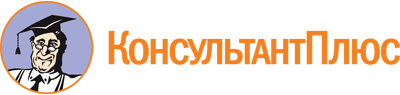 Приказ Минфина России от 10.02.2023 N 14н
"Об утверждении Примерной формы решения о передаче религиозной организации в собственность или безвозмездное пользование государственного или муниципального имущества религиозного назначения и (или) имущества, соответствующего критериям, установленным частью 3 статьи 5 Федерального закона от 30 ноября 2010 г. N 327-ФЗ "О передаче религиозным организациям имущества религиозного назначения, находящегося в государственной или муниципальной собственности", и (или) о передаче религиозной организации в собственность государственного или муниципального имущества, соответствующего критериям, установленным частью 1 статьи 12 Федерального закона от 30 ноября 2010 г. N 327-ФЗ "О передаче религиозным организациям имущества религиозного назначения, находящегося в государственной или муниципальной собственности", и Примерной формы договора безвозмездного пользования государственным или муниципальным имуществом религиозного назначения и (или) имуществом, соответствующим критериям, установленным частью 3 статьи 5 Федерального закона от 30 ноября 2010 г. N 327-ФЗ "О передаче религиозным организациям имущества религиозного назначения, находящегося в государственной или муниципальной собственности"
(Зарегистрировано в Минюсте России 22.03.2023 N 72667)Документ предоставлен КонсультантПлюс

www.consultant.ru

Дата сохранения: 12.06.2023
 (место принятия решения)(дата принятия решения)Руководитель(заместитель руководителя) уполномоченного органа(подпись)(фамилия, имя отчество (при наличии)(дата заключения договора)(номер договора)